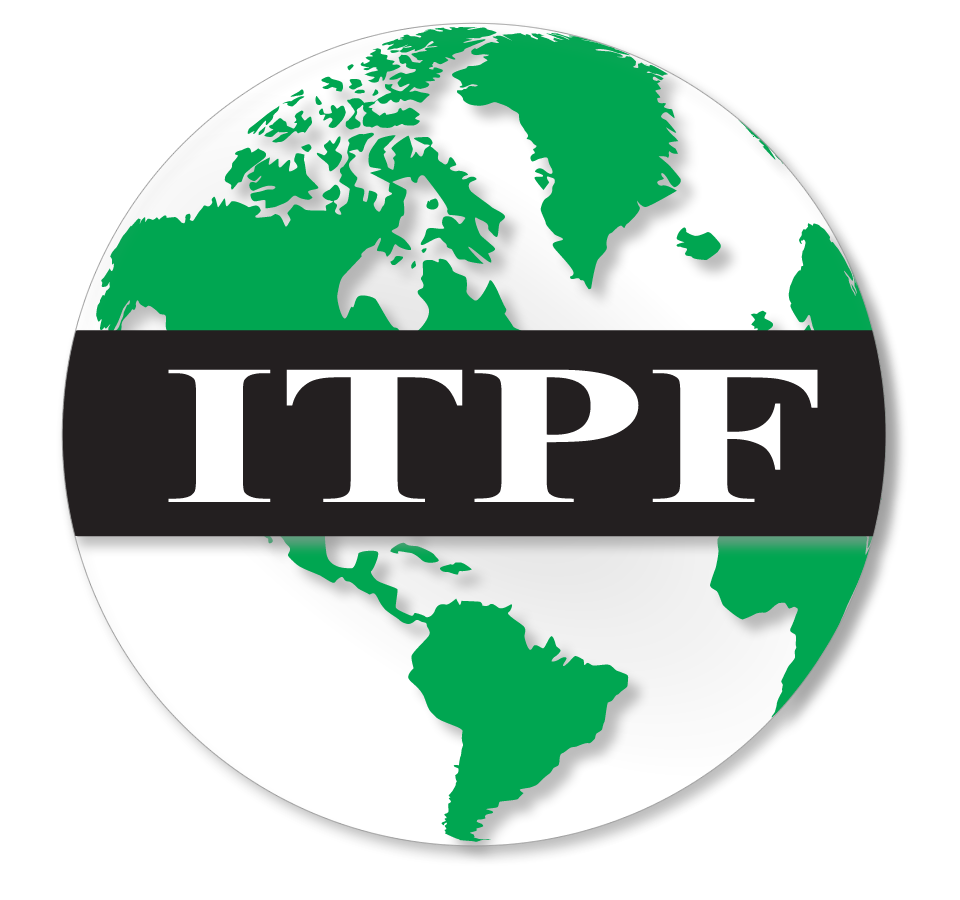 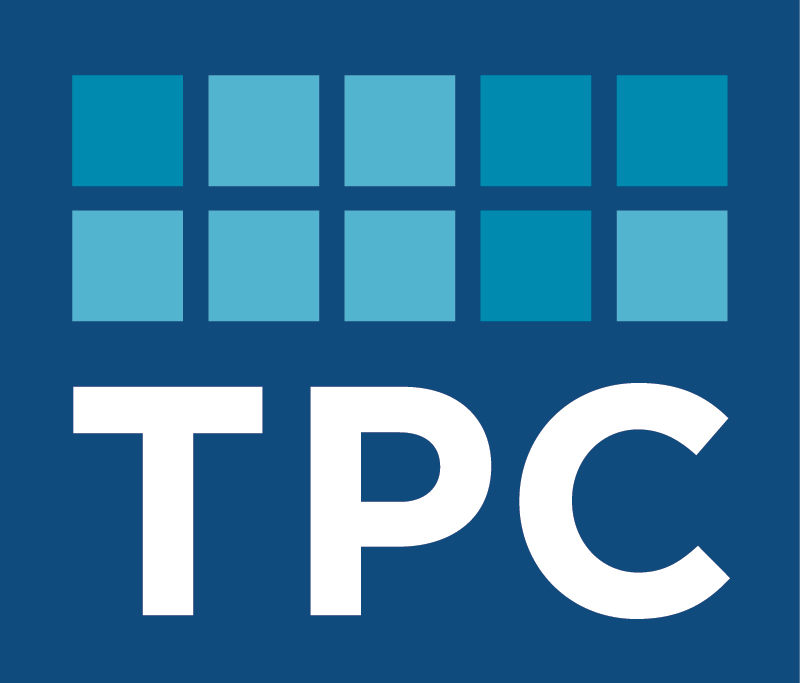 Corporate Inversions and Tax PolicyFeaturing Keynote Remarks by Senator Orrin HatchFriday, January 23rd, 2015, 8:50 AM – 1:15 PMThe Brookings Institution, Falk Auditorium, 1775 Massachusetts Avenue NW, Washington, DC 20036Corporate inversions, which change the tax home of a multinational corporation by merging it with a foreign company that then becomes the parent of the multinational group, received considerable attention in 2014, including from the IRS, which in September released a notice describing regulations the government intends to issue to reduce the tax benefits of future inversion transactions.  Corporate inversions elicit strong reactions: some call U.S. companies involved in these transactions “unpatriotic,” while others view them as symptomatic of an out-of-step U.S. corporate tax system, with its high rate and worldwide reach that differs from the territorial taxes widely used by other countries. These inversions are also not unique to the U.S, with firms in the United Kingdom and elsewhere also using them during periods when their foreign incomes were subject to high rates of domestic taxation.On Friday, January 23rd, the Urban-Brookings Tax Policy Center and the International Tax Policy Forum will co-host a conference examining the history, causes, and consequences of corporate inversions, the policy response in the United Kingdom, and what actions the U.S. should take.  Experts from a variety of backgrounds will share their perspectives, and Senator Orrin Hatch will give keynote remarks at the close of the event.To register, please visit http://connect.brookings.edu/register-to-attend-corporate-inversions-tax-policy or contact the Brookings Office of Communications at 202-797-6105 or events@brookings.edu.8:30 AM: 	Registration8:30 AM: 	Registration8:50 AM: 	Introductory Remarks8:50 AM: 	Introductory Remarks	William Gale	Co-Director, Urban-Brookings Tax Policy CenterJohn SamuelsChairman, International Tax Policy Forum9:00 AM: 	The Inversion Experience in the United States and the United Kingdom9:00 AM: 	The Inversion Experience in the United States and the United Kingdom	Eric Toder (moderator)	Co-Director, Urban-Brookings Tax Policy CenterMike Williams Director Business and International Tax, U.K Treasury	Paul Oosterhuis 	Partner, Skadden, Arps, Slate, Meagher & Flom LLP10:15 AM: 	Incentives to Invert and the Market for Foreign Takeovers10:15 AM: 	Incentives to Invert and the Market for Foreign Takeovers	James R. Hines, Jr. (moderator)	L. Hart Wright Collegiate Professor of Law,	 	Michigan LawMihir A. Desai (commenter)Mizuho Financial Group Professor of Law, Harvard Business School; and Professor of Law, Harvard Law School	Andrew Bird 	Assistant Professor of Accounting, Tepper School of
	Business, Carnegie Mellon University11:00 AM:	Break11:15 AM: 	Policy Responses to Corporate Inversions11:15 AM: 	Policy Responses to Corporate Inversions	Michael J. Graetz (moderator)	Columbia Alumni Professor of Tax Law,
	Columbia Law SchoolEdward KleinbardIvadelle and Theodore Johnson Professor of Law and Business, University of Southern California Gould School of Law	Michael Devereux	Director, Oxford University Centre for Business
	Taxation; Professor of Business Taxation, Saïd
	Business School; and 	Professorial Fellow, Oriel CollegeStephen E. ShayProfessor of Practice, Harvard Law School	James R. Hines, Jr.	L. Hart Wright Collegiate Professor of Law,
	Michigan Law12:15 PM: 	Luncheon12:15 PM: 	Luncheon12:30 PM:	Luncheon Address12:30 PM:	Luncheon Address	Senator Orrin Hatch	Chairman, Senate Committee on Finance